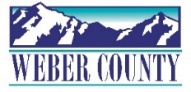 PUBLIC NOTICE is hereby given that the Board of Commissioners of Weber County, Utah will hold a regular commission meeting in the Commission Chambers at 2380 Washington Blvd., Ogden, Utah, on Tuesday, October 17, 2023, commencing at 10:00 a.m. This meeting is also available by Zoom: link- Join Zoom Meetinghttps://us06web.zoom.us/j/85260293450?pwd=eGpvYjRKKzNSb0p5L1NXemlLdEwvZz09Meeting ID: 852 6029 3450Passcode: 503230The agenda for the meeting consists of the following:Welcome- Commissioner FroererPledge of Allegiance- Chris Crockett   Invocation- Ricky Hatch      Thought of the Day- Commissioner Harvey      Agenda Related Public Comments- (Comments will be taken for items listed on the agenda-              please limit comments to 3 minutes).      Consent Items-Request for approval of warrants #9186-9226, #479753-479934 and #297-300 in the amount of $3,434,399.91.2.	Request for approval of Purchase Orders in the amount of $43,640.97.3.	Summary of Warrants and Purchase Orders.4.	Request for approval of ACH payment to Zions Bank in the amount of $139,622.92.5.	Request for approval of minutes for the meetings held on October 10, 2023.6.	Request for approval of new business licenses.7.	Request for approval of a contract by and between Weber County and Graviton Consulting Services extending the dates of our existing contract to help with any needed open enrollment and/or end of year support with the Oracle HCM software.8.	Request for approval of a development agreement by and between Weber County and Regal Smart Fields, LLC to amend language on previously approved, but not yet recorded, development agreement specific to right-of-way widths within the Smart Fields development.9.	Request for approval of the Paramedic Services Delivery Study as presented by Citygate Fire & EMS. 10.	Request to Declare Parcel #16-049-0057 as surplus property.11.	Request for Approval of a settlement participation agreement with Masters Pharmaceutical in the opioid litigation case. 12.	Request for approval of the following Weber County Human Resources Policies-			3-300 Alcohol and Drug Screening, Testing & TreatmentNew Hire RequirementsAction-Request for approval of a Resolution of the County Commissioners of Weber County appointing a Weber County Representative and an Alternate Representative for the Utah Counties Indemnity Pool Annual Membership Meeting.Presenter: Chris CrockettCommissioner Comments- I. 	Adjourn-CERTIFICATE OF POSTINGThe undersigned duly appointed Executive Coordinator in the County Commission Office does hereby certify that the above notice and agenda were posted as required by law this 13th day of October, 2023.						_________________________________________											Shelly HalacyIn compliance with the Americans with Disabilities Act, persons needing auxiliary services for these meetings should call the Weber County Commission Office at 801-399-8405 at least 24 hours prior to the meeting. Information on items presented can be found by clicking highlighted words at the end of the item.   	